Till lagtinget har överlämnats Republikens Presidents framställning av den 25 maj 2022 angående godkännande av utkastet till statsrådets förordning om ändringar i del II i bilaga III till 1992 års konvention om skydd av Östersjöområdets marina miljö, i det avseende 59 § 1 mom. självstyrelselagen för Åland av den 16 augusti 1991 föreskriver.	Lagtinget har behandlat ärendet i den ordning nämnda bestämmelse och lagtingsordningen för Åland föreskriver och får enligt denna dag fattat beslut vördsamt meddelaatt lagtinget ger sitt bifall till att förordningen träder i kraft på Åland till de delar avtalet faller inom landskapets behörighet.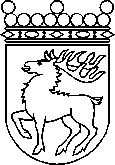 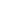 Ålands lagtingBESLUT LTB 60/2023BESLUT LTB 60/2023DatumÄrende2023-06-07RP 11/2021-2022Till Republikens Presidentfrån Ålands lagtingfrån Ålands lagtingTill Republikens Presidentfrån Ålands lagtingfrån Ålands lagtingTill Republikens Presidentfrån Ålands lagtingfrån Ålands lagtingTill Republikens Presidentfrån Ålands lagtingfrån Ålands lagtingTill Republikens Presidentfrån Ålands lagtingfrån Ålands lagtingMariehamn den 7 juni 2023Mariehamn den 7 juni 2023Bert HäggblomtalmanBert HäggblomtalmanKatrin Sjögren vicetalmanRoger Nordlundvicetalman